Leatherwood Shiraz 2014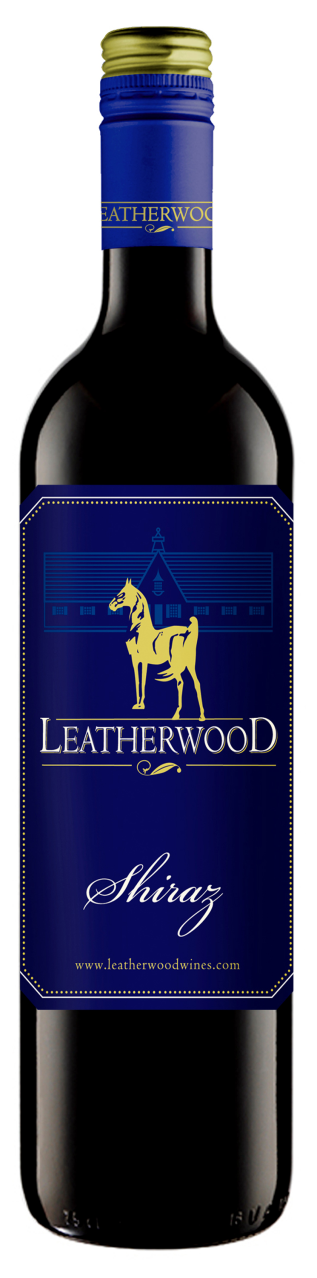 Blend:             100% Shiraz
Winemaker :   Chris de Wet
Alcohol :         14.5% vol
RS :                 5 g/l
Total Acid :     5.04 g/l
Brix :               25°
Yield :             5.2 tons/acre
Production :    12,000 cases
Oak Type :      French Barriques
Oak Age :       100% 2nd fill
Time in Oak : 12 months
Appellation :  Western Cape, South Africa
Harvest date : 2/20/2014Beverage Testing Institute Ratings:“Bright dark garnet violet color. Smoky, complex aromas and flavors of smoky blackberries, mocha, pomegranate, and toasty oak with a tannic, crisp, dry full body and an intricate, medium-long finish with fine tannins”World Wine Championships Award: Silver MedalRating: 88 points (Highly Recommended)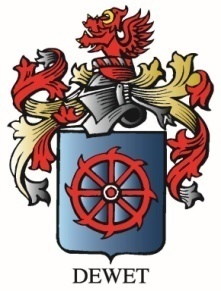            Vineyard Varieties                  Dublin, VA